（附件）评奖上传指导手册请参加评奖的老师把参评所需的文件和文件夹打包成压缩包（压缩包格式建议rar、zip、7z，不接受其它格式压缩文件），压缩包命名格式为：标准：2024”行业”-“申请奖项”-”会员单位名称”.zip样例：2024广电-人物奖-xxxx单位.zip   或者   2024报业-年会论文-xxxx单位.rar2024报业-优秀论文-xxx单位.zip上传链接：浏览器访问http://pan.capt.cn/s/xEhR7yV8QY8 点击进入评奖压缩包上传目录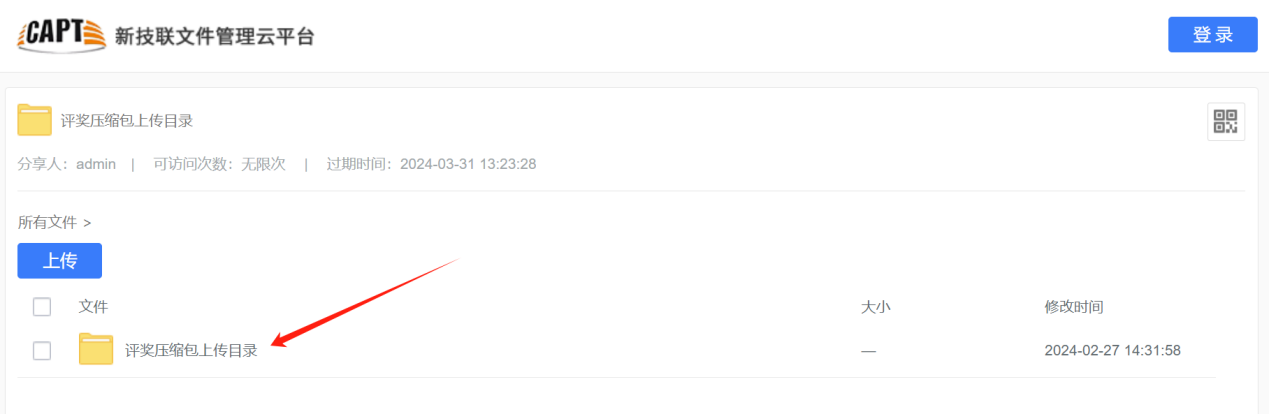 点击上传按钮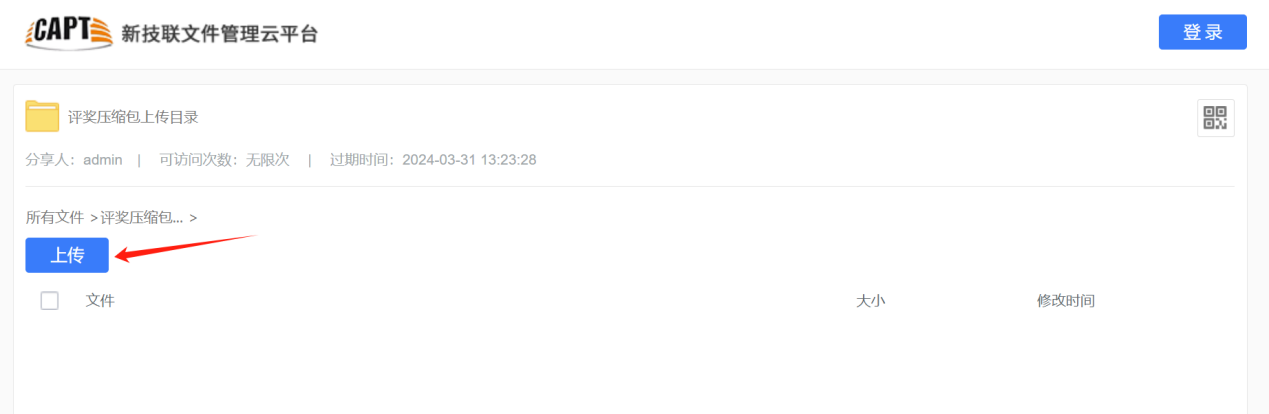 点击普通上传按钮——注：一定要选普通上传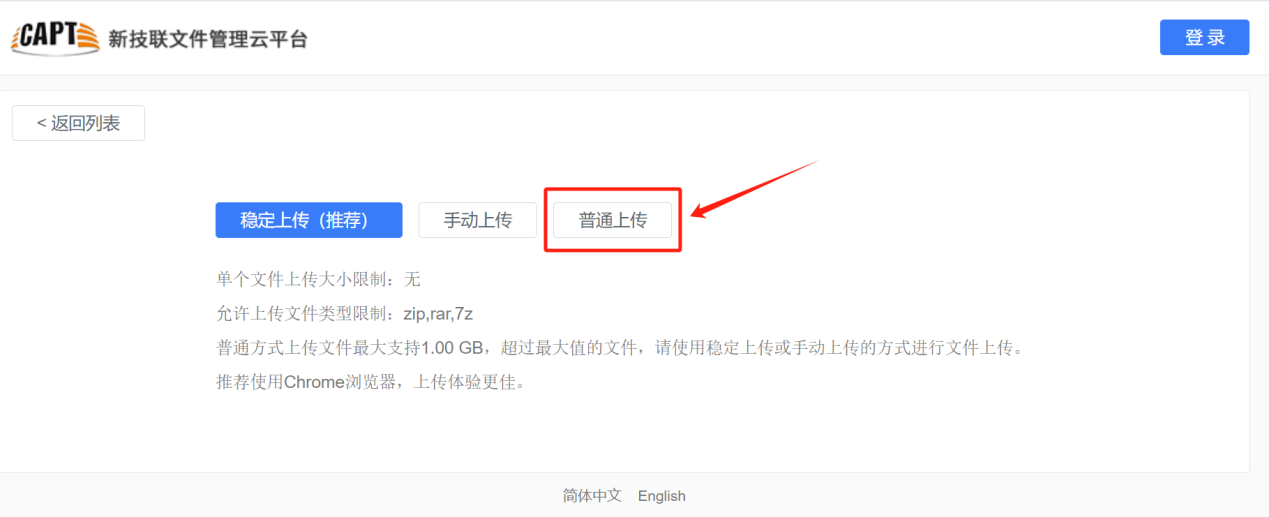 在箭头所示的地方选择所有文件，选择自己要上传的压缩文件，点击打开开始上传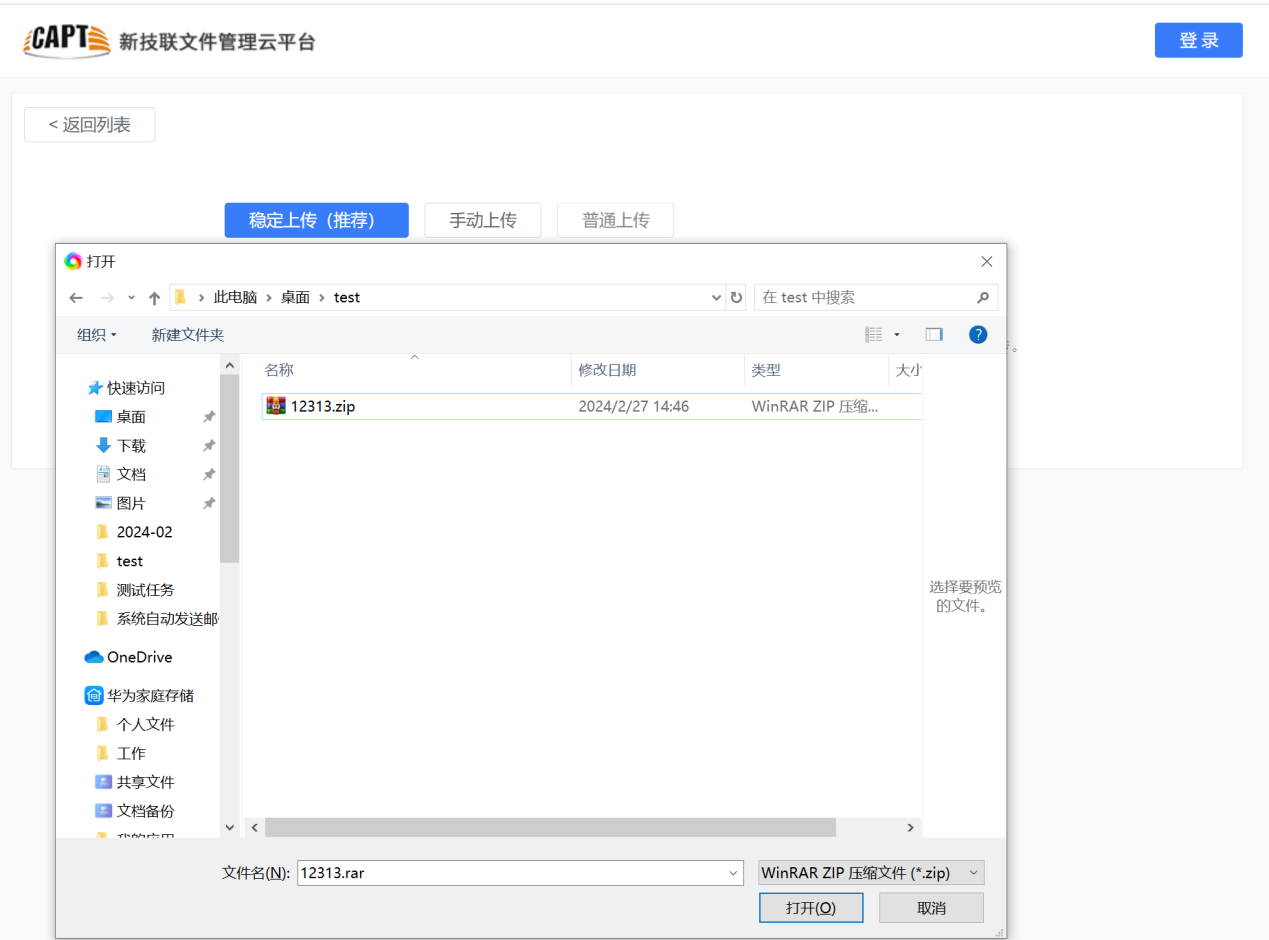 上传完成后会有提示“上传已完成”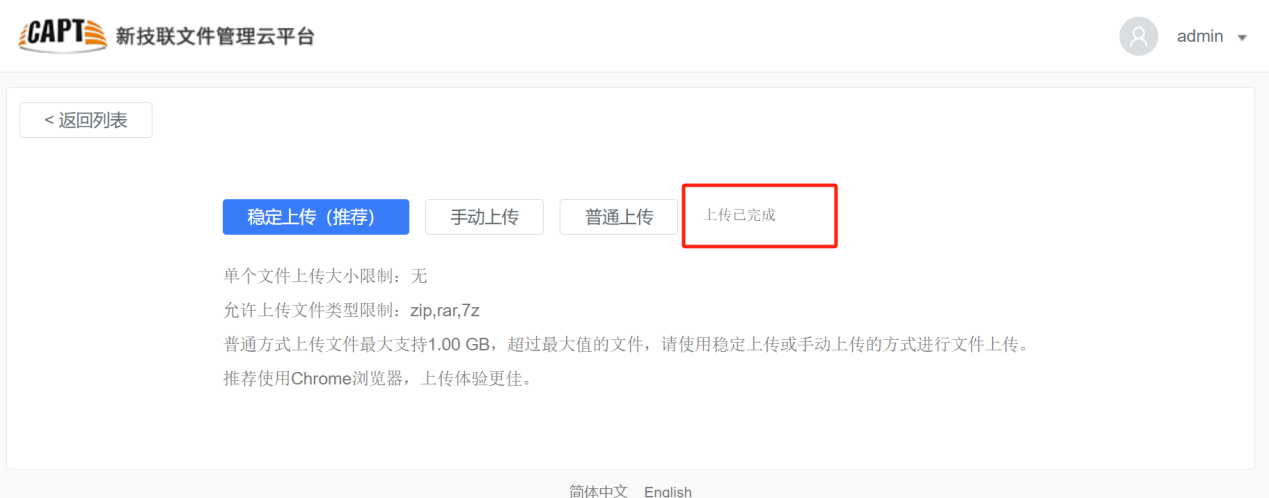 评奖压缩文件上传完毕，点击返回列表可看到自己上传的文件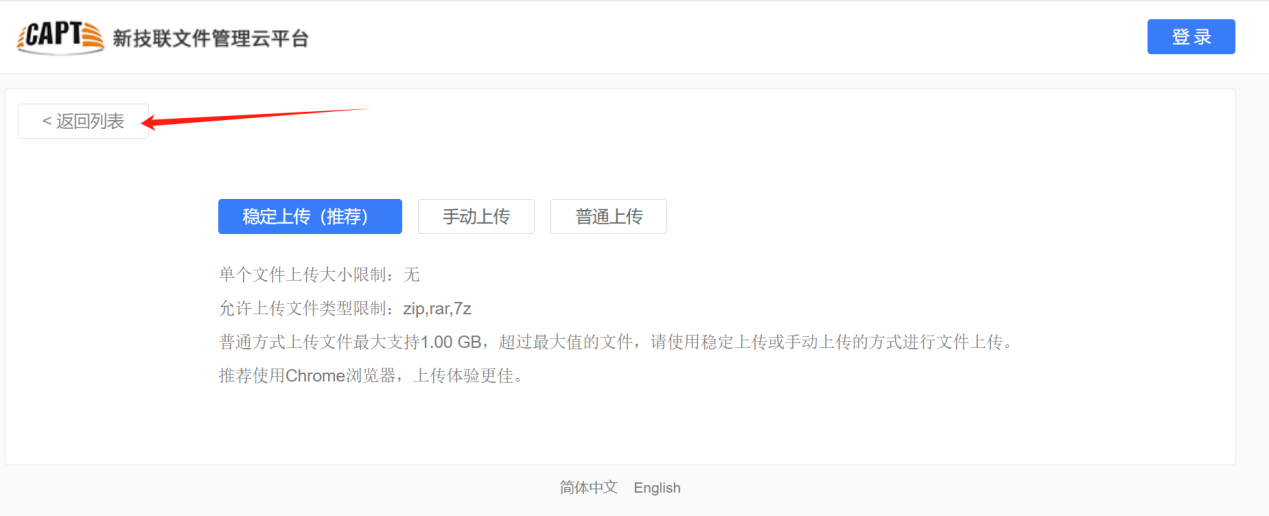 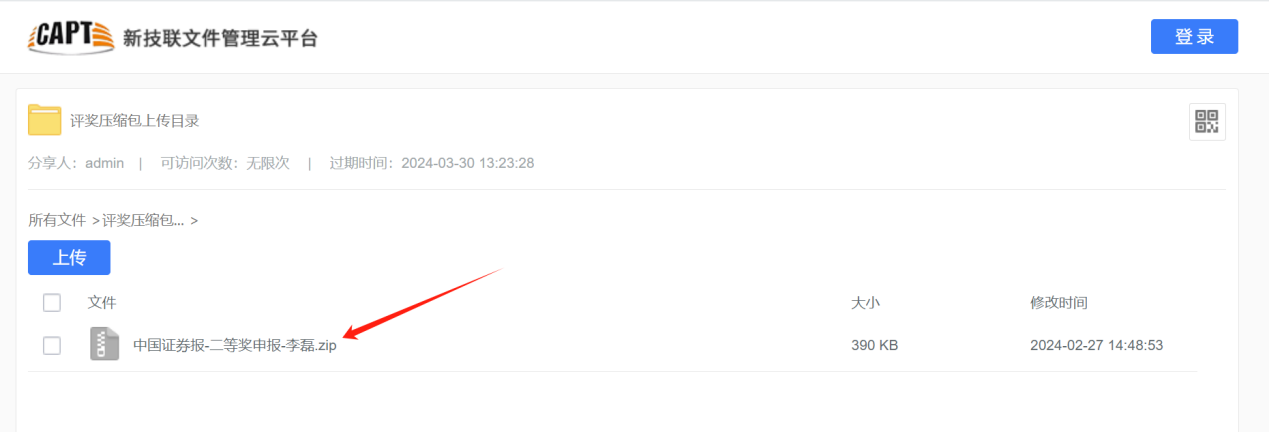 说明：本次评奖使用“新技联文件管理云平台”的外链文件收集功能，各位老师也可以登陆云平台的公用账号：pu      密码：123qwe   登陆平台地址：pan.capt.cn   获取新技联本次申报相关公用文件。